GMVEMSC is offering the opportunity to earn Continuing Education for participating in the Quarterly Triage Day (QTD).  A QTD quiz will be available from December 4th to December 11th at https://tinyurl.com/QTDDEC23 or this QR code.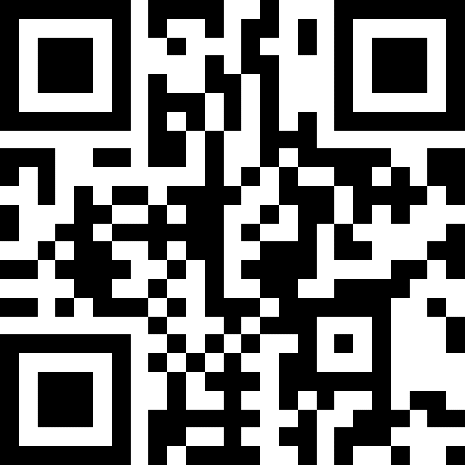 EMS Job AidFor Patients During Quarterly Triage Day (QTD)EMS Job AidFor Patients During Quarterly Triage Day (QTD)Use the MCI Talk Group on EVERY patient transport from: 8 PM to midnight on the 10th8 AM to Noon on the 11th  Provide only very BRIEF, MCI-style reports.  Use other communications for orders or more extensive patient reports.Assess and treat the patient Select a SALT Triage Category based on actual patient condition Attach the appropriate color Triage Ribbon to EVERY EMS PatientRemember:  the MCI Talk Group has no alert tones and is used by ALL EDs.  EMS MUST clearly announce what facility you are calling, and plan to announce the ED name repeatedly.Completely fill out a GREEN Triage Treatment Tag on EVERY EMS patient:Put in name, gender, allergies, age, anatomical location of injuries or illnessPut type of injury/illness in the “Injury Key” Add vital signs and triage category on the bottom of the Treatment TagOn the opposite side of the GREEN Triage Treatment Tag, indicate: EMS treatmentsDepartment and Unit # (e.g., Wash. Twp. FD Medic 17) at the top of the Notes sectionBrief notes (similar to what you would do in an actual MCI)Use the Triage Ribbon to attach the GREEN Triage Treatment TagDetach the Treatment Tag tear-offs for your EMS agency’s recordsIf available for your EMS agency, scan EVERY patient’s Treatment Tag into Juvare EMTrackIf you have access, review the Juvare EMResource Triage Categories for hospitals in your area (same web page now used to indicate Hospital Diversion)If you don’t have access to Juvare yet, ask your supervisor to get access